Совместная деятельность с детьми и родителями в развлечении«Колыбельная для малышей»Цель: формирование элементарных знаний и навыков здорового образа жизни.Задачи: ВОСПИТАТЕЛЬНАЯ:Воспитывать желание быть здоровыми, бережно относиться к себе, к окружающему миру.РАЗВИВАЮЩАЯ:Развить сенсомоторику, память, воображение, внимание, речь, умение ориентироваться в пространстве.ОБУЧАЮЩИЕ:1.       Формировать умение отвечать на вопросы.2.       Формировать умение подпевать колыбельные.3.       Формировать культуру общения, поведения.Предварительная работа с детьми:1.       Рассматривание картин, иллюстраций.2.       Беседы о пользе сна, отдыха.3.       Слушание колыбельных песен, потешек о сне.4.       Разучивание стихотворений, подпевание колыбельных песен «Баю» муз. Раухвергера, «Колыбельная» муз. Красева, «Кукла ложится спать» муз. Вилькорейской, сл. Маршака, «Баю – бай» сл. П. Кагановой, муз. В. Витлина.5.       Слушание стихотворений про сон «Спать пора» П. Воронько, А. Барто, «Ночная песенка» И.В Гурина,  « Колыбельная» Г. Ладонщиков.Предварительная работа с родителями: (ширма – театр, куклы – зайчиха, лисица, медведица). Родители в роли мамы - ___________ , лисицы ____________, медведицы ________________.ОБОРУДОВАНИЕ:1.       Мостик2.       Ручеек – синяя ткань3.       Пластмассовая дорожка4.       Ёлочка, деревца5.       Дуга пластмассовая6.       Зубная паста и щётка (муляжи)7.       Кочки (болото)8.       Колечки – обручи9.       Домик зайца10.   Нора лисы11.   Берлога медведя12.   Костюмы для взрослых персонажей.Дети и воспитатели заходят в зал.Воспитатель: «Мы очень любим, когда к нам приходят гости. Посмотрите, сколько гостей пришло. Каждое утро мы говорим друг другу «Доброе утро!» Чтобы у нас весь день был добрым с утра и до вечера, чтобы настроение было хорошим, давайте скажем эти волшебные слова нашим гостям «Доброе утро!», а ещё можно сказать слово «Здравствуй!»Здравствуй, солнце золотое,Здравствуй, небо голубое,Здравствуй, вольный ветерок,Здравствуй, маленький дубок.Здравствуй, утро!Здравствуй, день!Нам здороваться не лень!Давайте встанем все в кружокРаз ладошка, два ладошка,Подружки со мной немножко.Мы, ребята, дружные,Дружные, послушные.А ещё сегодня к нам в гости обещали прийти лесные жители.Дети друзей из леса ждут,Что же звери не идут?К ним отправимся мы самиЧто случилось мы узнаем!Чтоб быстрее нам дойти,Ну – ка, музыка, звучи!(звучит фонограмма бодрой музыки, дети идут по массажной дорожке)Воспитатель: Вот шагают наши ножкиПрямо к зайке по дорожке.А дорожка не простая –Вот красивая какая!Раз кружочек, два кружочек!Ну, шагай смелей дружочек!Раз, два, три! К дому зайчика пришли.ИГРА «НА ЛЕСНОЙ ЛУЖАЙКЕ»Выходит мама – зайчиха. Все здороваются.Мама – зайчиха: Вот хорошо вы поиграли,Пора и поспать, отдохнуть.Воспитатель: Зайка, а ты знаешь, почему нужно спать?Дети отвечают. Воспитатель помогает отвечать детям (сон нужен для того, чтобы накопить сил, чтобы расти, чтобы быть крепким и здоровым)Звучит колыбельная песенка (отрывок).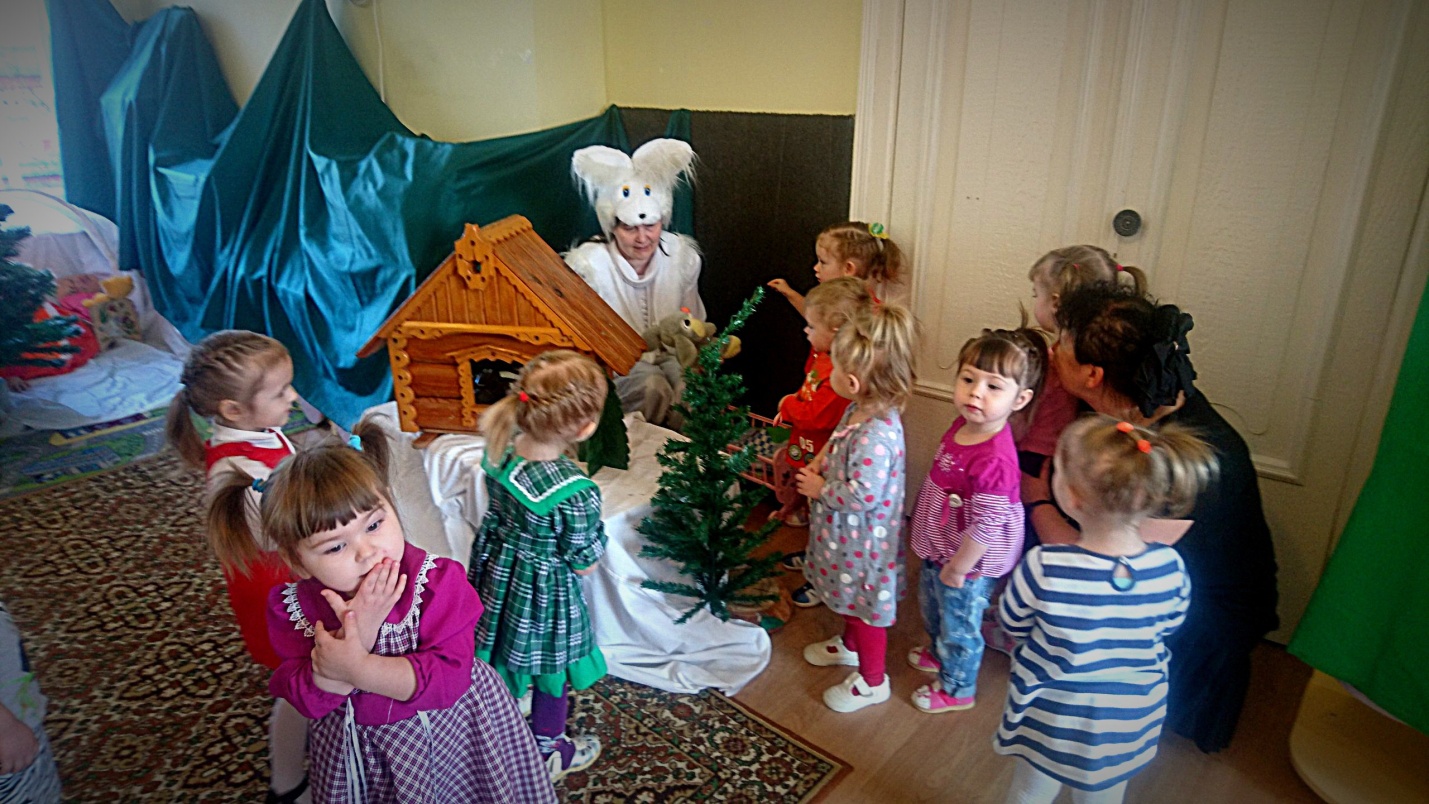 Мама – зайчиха:Ну, никак не засыпает…Воспитатель: Что же делать? Как нам бытьКак нам зайку усыпить?Кто мешает баинькиМаленькому заиньке?Ребятки, может, споём колыбельную песенку маленькому зайке?Солнце спит давно, Баю – баю – баюНочь глядит в окно, Заиньку качаюЗайчик лег в кровать, Заинька, устал,Будет сладко спать. Целый день играл.Баю – бай, спи зайчишка, засыпай. (говорят и подпевают все дети)Мама – зайчиха:Спасибо, Вам ребятки, благодаря Вам уснул мой зайчик.Воспитатель: До свидания, мама – зайчиха.А сейчас мы по тропинке пойдёмИ вглубь леса зайдёмВот перед нами ручейЕго перепрыгнем скорейА вот и большое бревно на пути –Умей и его перейти.А если мы встретим болото в путиЕго мы обойдёмИ с кочки на кочкуЛовко прыг – скок, перейдемВпереди из – за куста,Смотрит хитрая лиса.Воспитатель: Здравствуйте, Лисичка!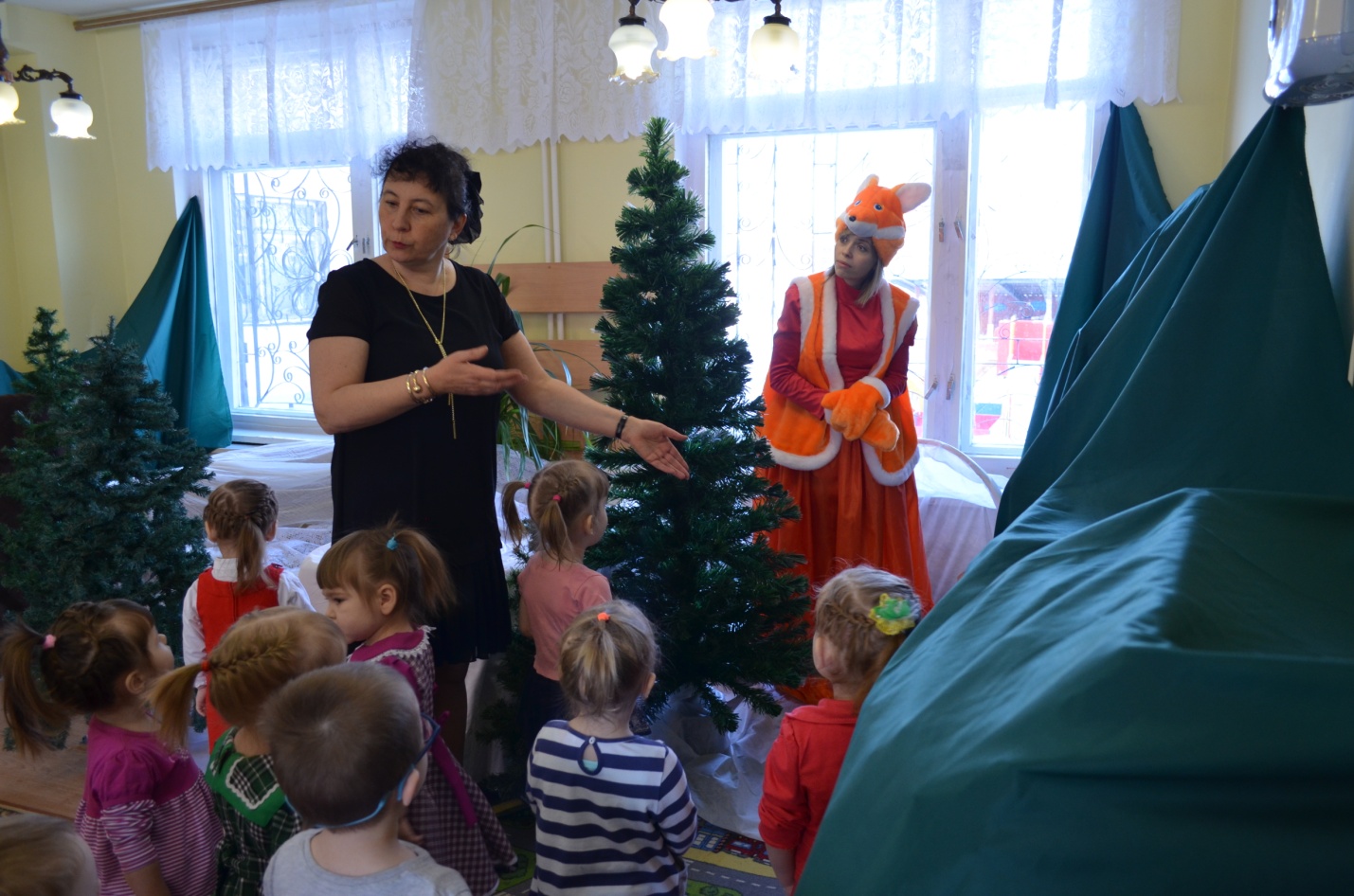 Мама – лиса:(печально) Здравствуйте!Воспитатель: Что – то случилось? У Вас такой печальный вид?Мама – лиса:Мой лисёнок не хочет спать, устала я его усыплять.Ручки у лисёнка не хотят спатьИ ножки не хотят спать.Не ложится лисёнок засыпать.Воспитатель: А Вы перед сном зубы чистили?Мама – лиса:Нет! А что нужно чистить?Воспитатель: Обязательно. Ребятки наши чистят зубки каждый вечер.Чтобы зубки не болели.Чтоб они всегда блестелиПомогает что?Дети: Зубная паста и зубная щётка.Воспитатель: Ребята, покажите, как Вы перед сном чистите зубки?(дети показываю: имитация движений)Лисёнок, ложись, мы тебе песенку колыбельную споём.Баю – бай – 2 раза.Спи, лисёнок, засыпайНаш лисёнок устал,Целый день он играл.Мама – лиса:Благодарю Вас, Вы мне так помогли.(Воспитатель и дети прощаются и на цыпочках уходят от домика)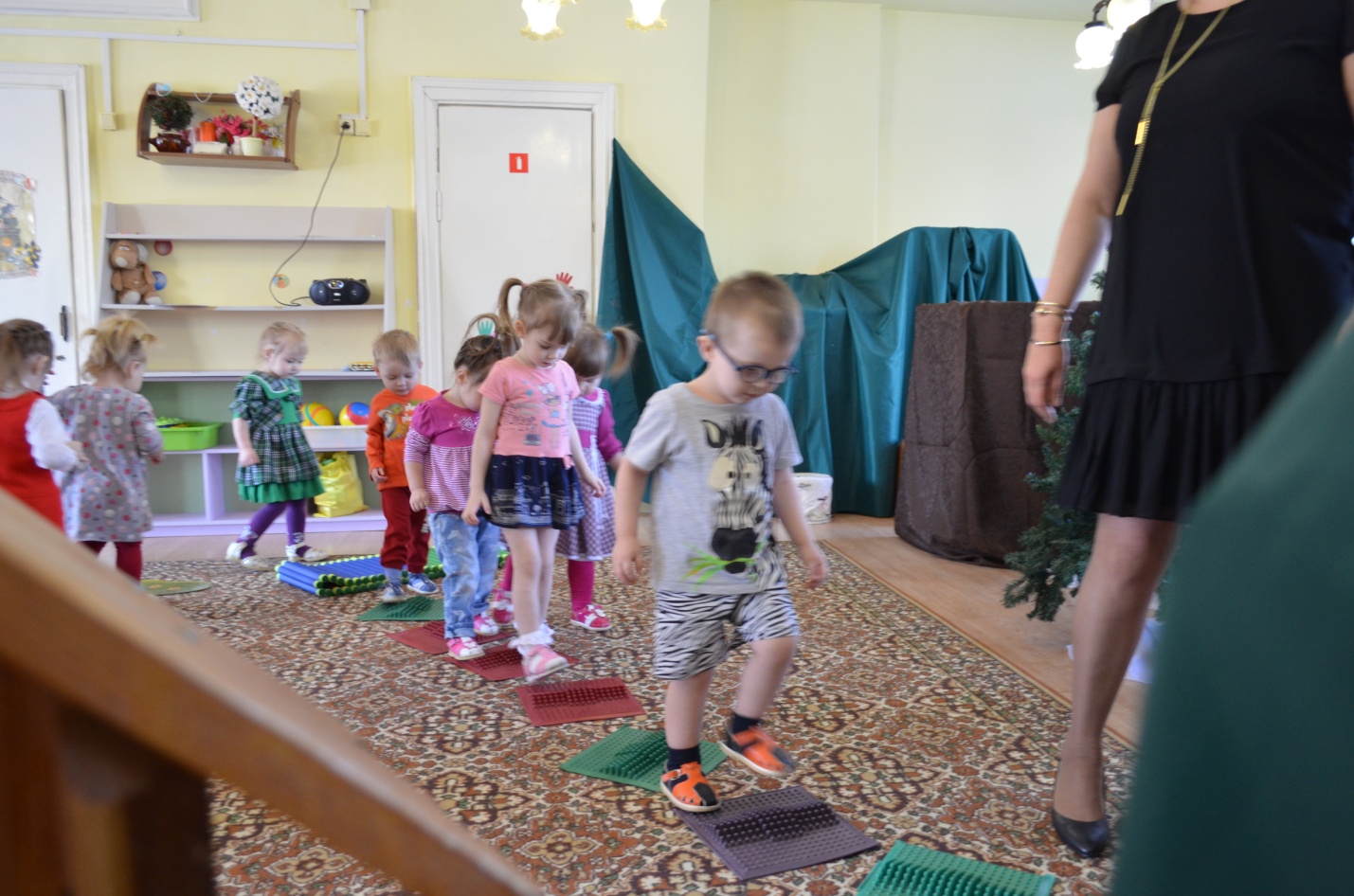 Воспитатель: Снова дальше мы пойдём……Друг другу улыбаемся,Идём и не толкаемся.Все мы кочки обойдём Дальше в путь, друзья, пойдёмПо дорожке, по дорожке…Побежим на своих ножкахПо тропинке побежим,До лужайки добежим.Ой, кто – то сердито рычит, ворчит.Подойдем, узнаем…..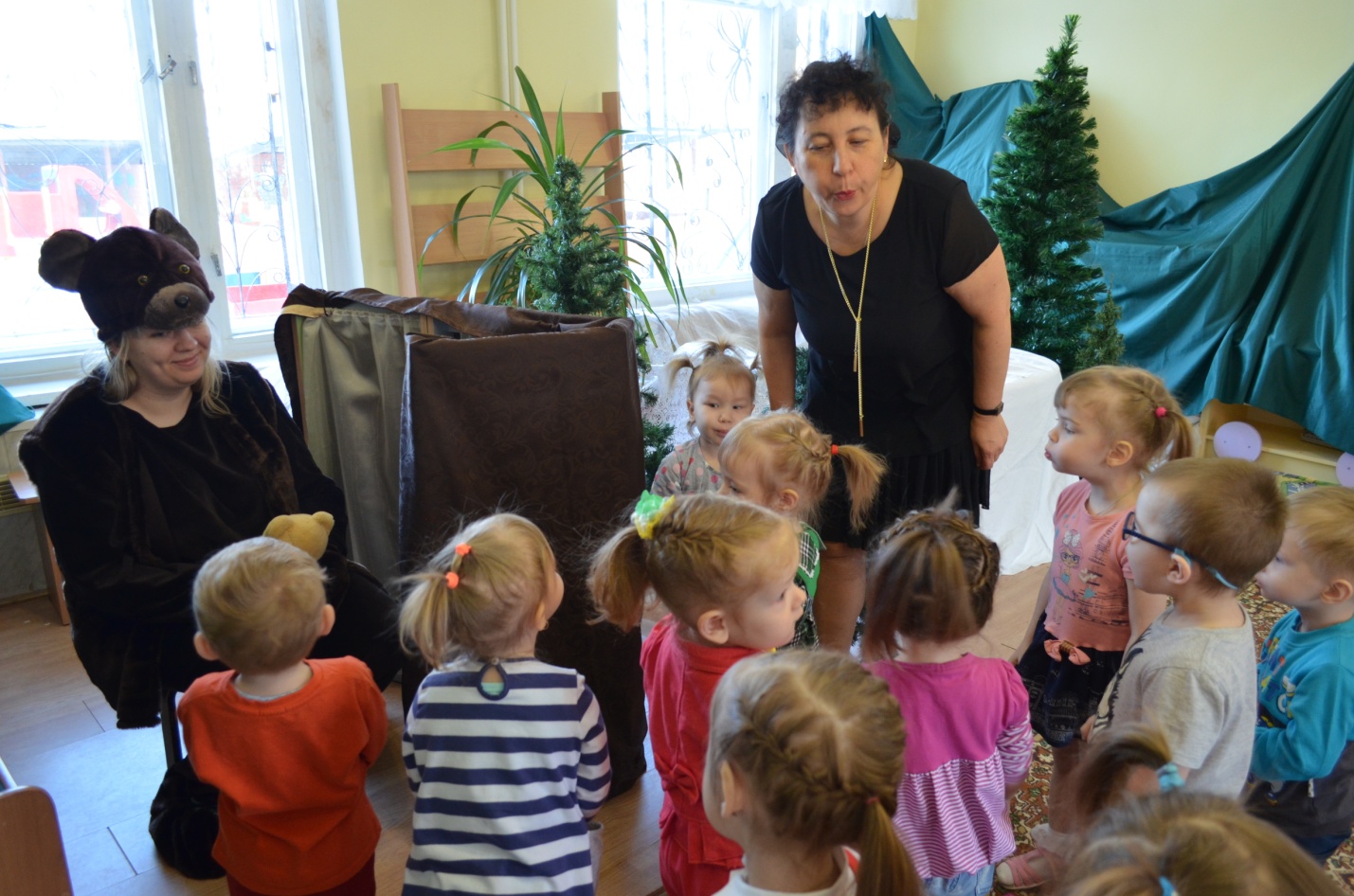 Мама – медведица: На дворе уже темно, а мой мишка не спит,Капризуля косолапый.Есть в лесу под ёлкой хатаВ ней уснули медвежата,А меньшой не хочет спать,Маме стал надоедатьКапризуля косолапыйПросит: «Ужин мне состряпай!»Принеси скорей сюдаМёду, рыбку из пруда.»Воспитатель: А Вы проветривали вашу берлогу перед сном?Ходят звёзды за луною,Ежик дремлет под сосной,Медвежонок спит в берлоге.Спит мышонок на пороге.Спят у речки камыши.Ветер ласковый шуршит.Переделав все делаСпать медведица легла.Воспитатель: Звёзды водят хороводСладко спит лесной народ….Мы на цыпочках пойдём, осторожненько уйдём.Не разбудим мы зверейНаших добрых друзей.(Звучит колыбельная песенка или фонограмма)Адаптация детей ясельная группа (ранний возраст)1.Мини – музей «Сладкий сон»2.Пригласить читать сказку_______________________________________________________